Подача заявления на выдачу электронных пропусков на Едином Портале Государственных Услуг (ЕПГУ)Шаг 1: Авторизация на порталеОткройте портал по ссылке: https://www.gosuslugi.ru/Войдите под учетной записью организации (ЮЛ или ИП)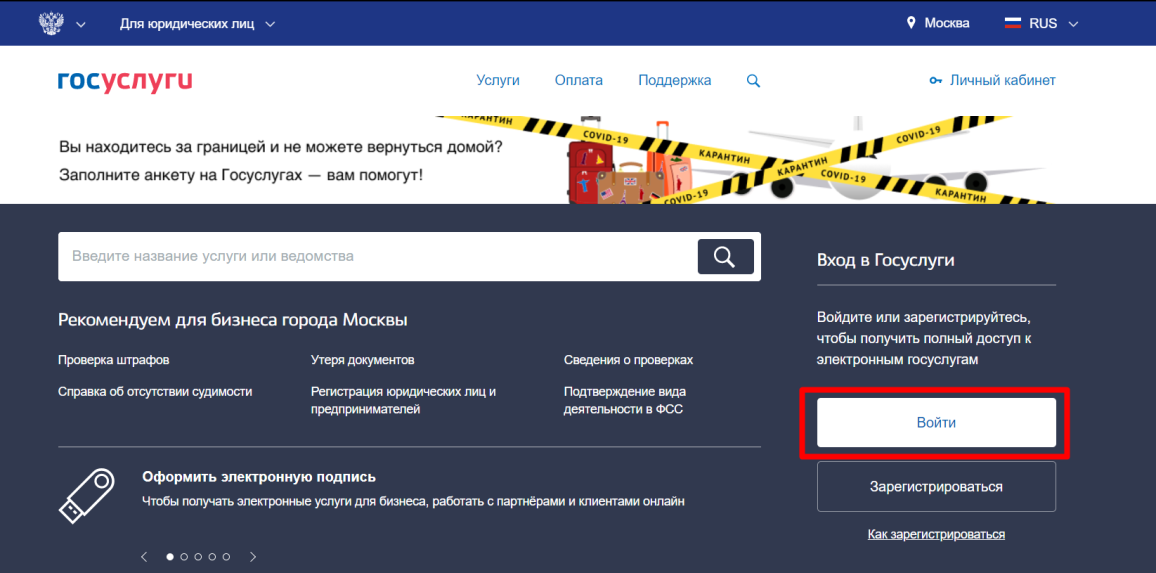 Введите логин и пароль, выберите способ входа от организацииШаг 2: Заполнение заявления на услугуПерейдите по ссылке: https://www.gosuslugi.ru/395373/1/form Выберите регион «Московская область»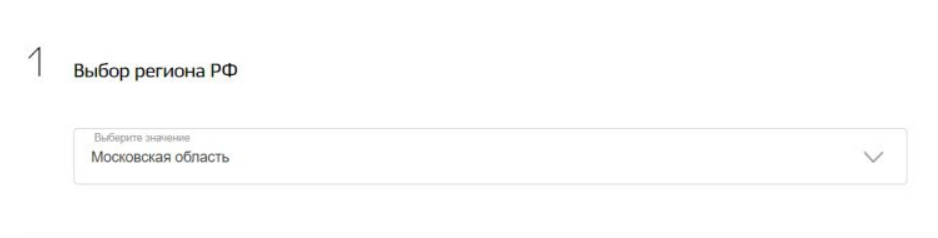 Укажите контактную информацию о компании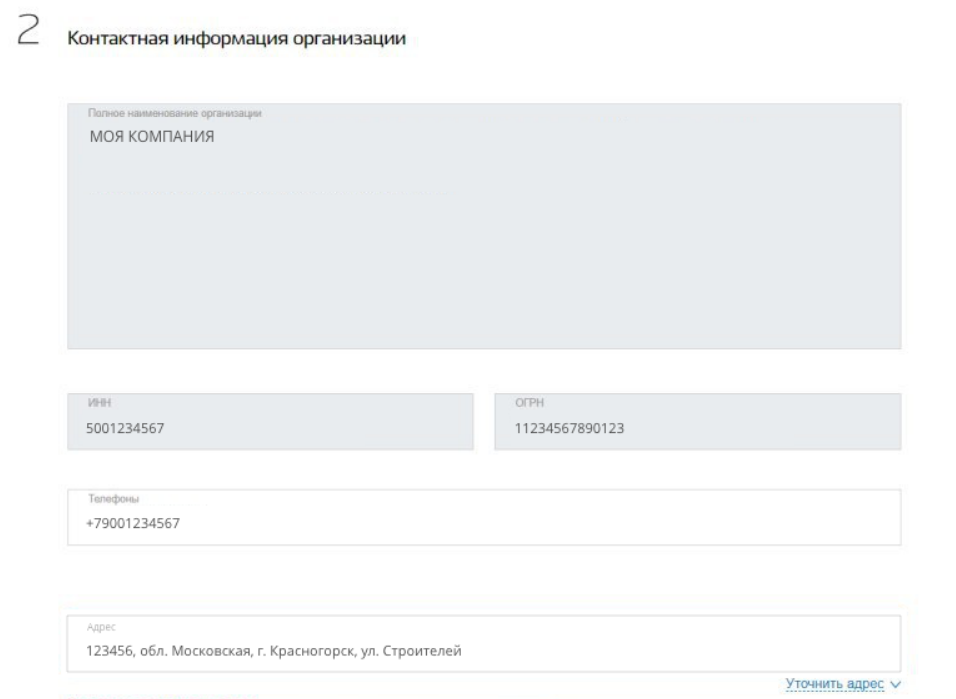 Заполните информацию об ответственном лице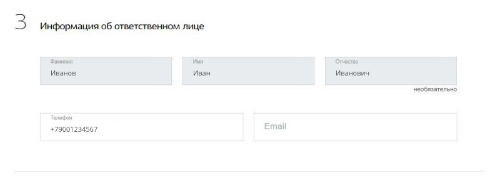 Выберите категорию организации и количество сотрудников для выдачи пропусков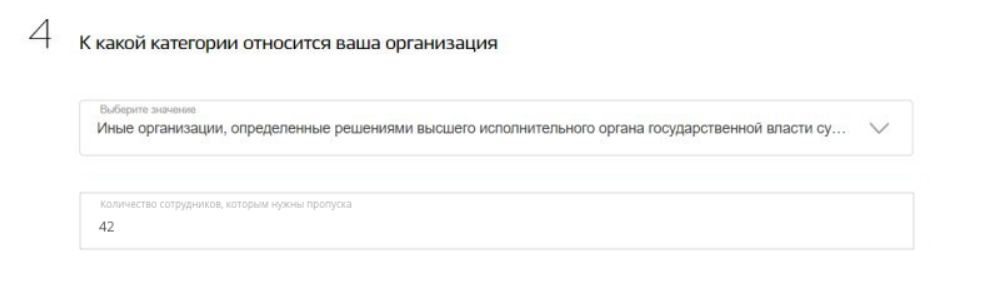 Нажмите на ссылку «Требования к файлу»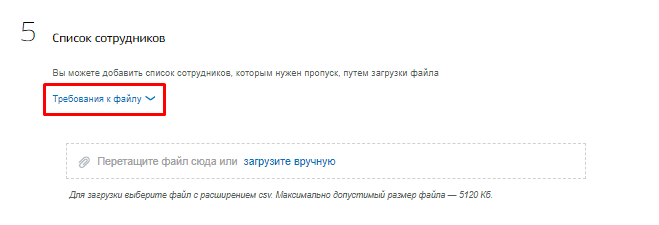 Ознакомьтесь с требованиями к файлу и скачайте пример заполнения.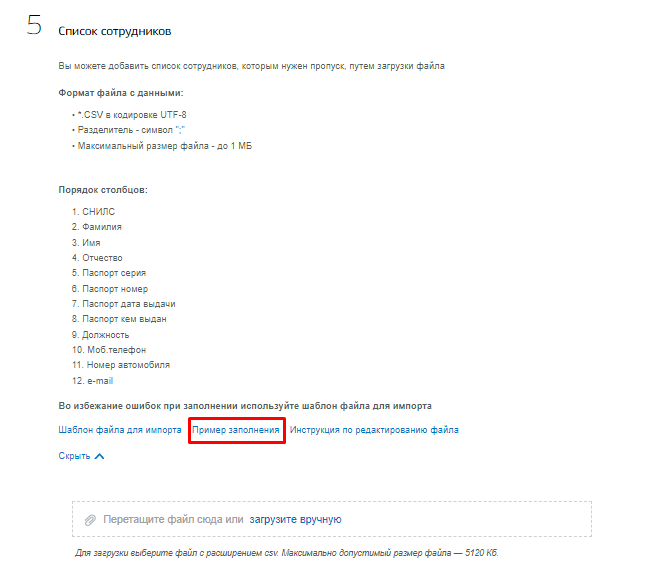 Откройте файл в редакторе, например, в Excel.Для этого, откройте Excel, перейдите на вкладку «ДАННЫЕ», нажмите на кнопку «Подключение из внешних данных», выберите «Из текста» и откройте файл из примера.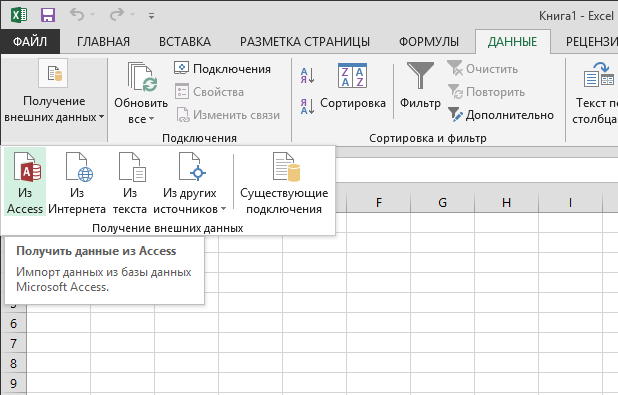 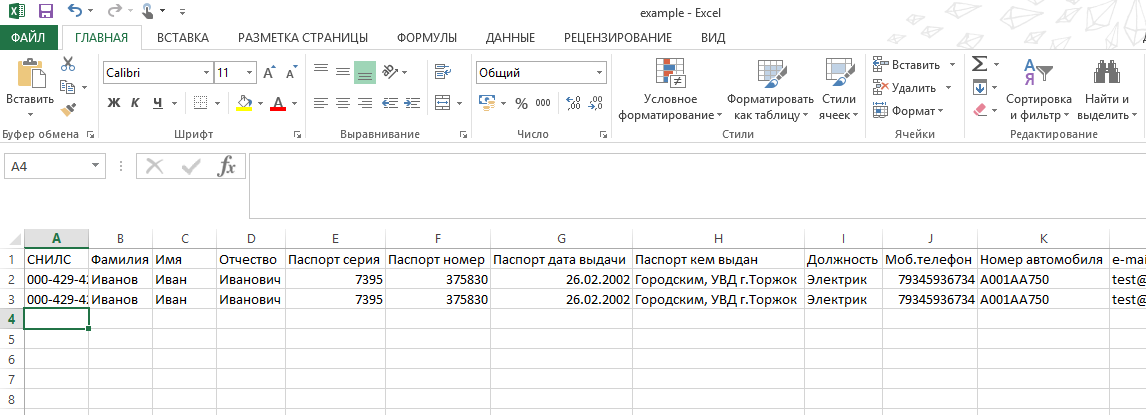 Заполните список сотрудников в соответствии с примером заполнения.Сохраните файл в формате CSV (разделители - запятые)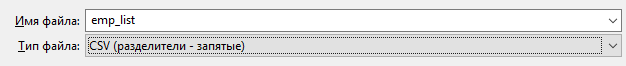 Вернитесь к шагу загрузки и загрузите сохраненный файл со списком сотрудников.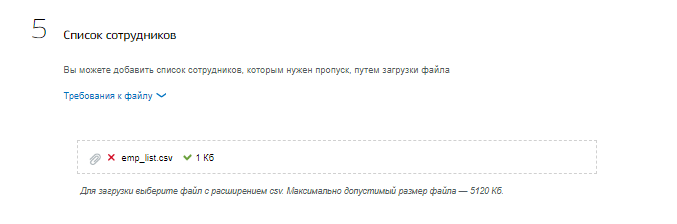 Рисунок 5В случае успешной загрузки справа от файла отобразится соответствующий символ.Если тип файла или размер не будут соответствовать требованиям, то отобразится соответствующее сообщение.Нажмите кнопку «Подать заявление». После подтверждения организации и выполнения заявки в личные кабинеты ЕПГУ и на email-адреса сотрудников придут QR-коды (цифровые пропуска).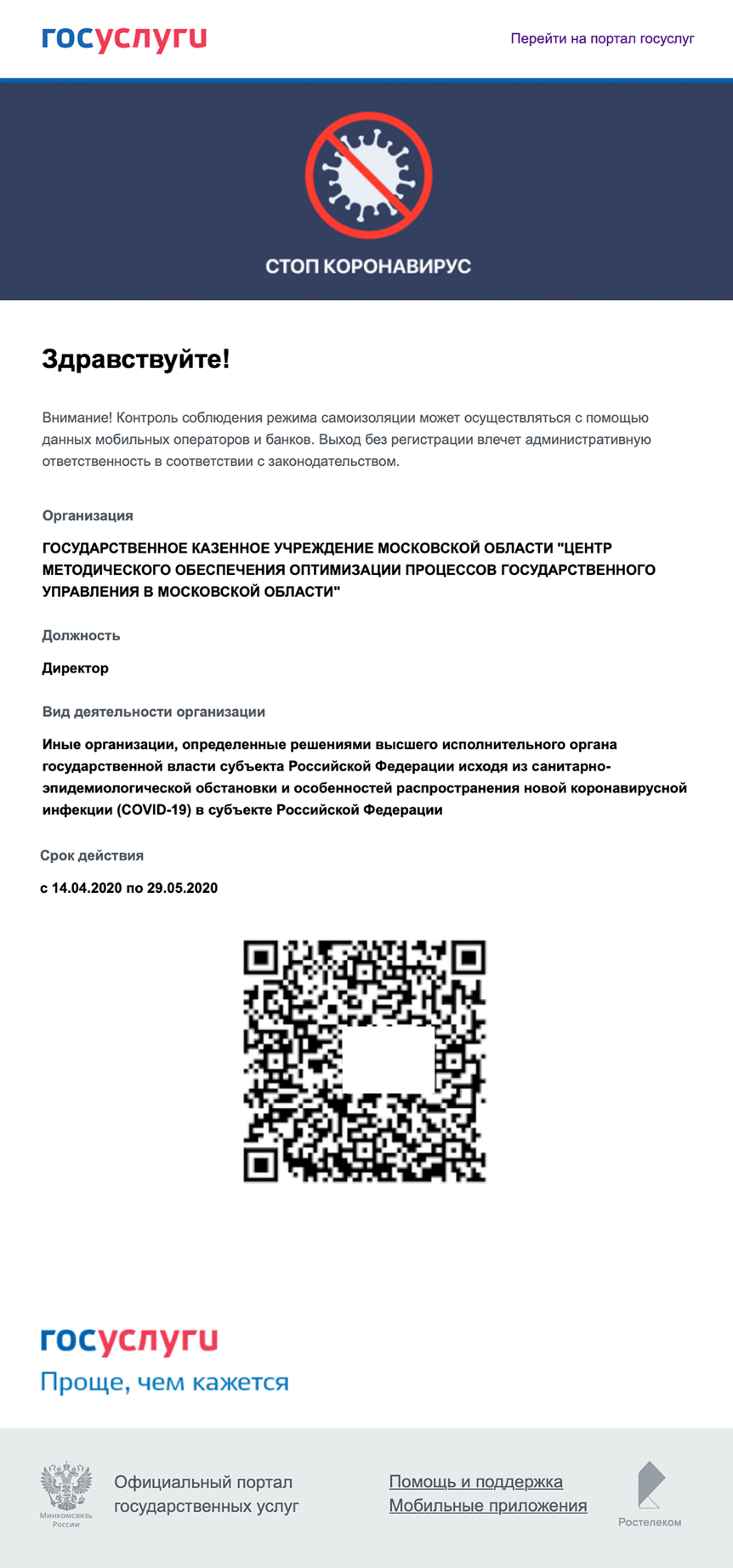 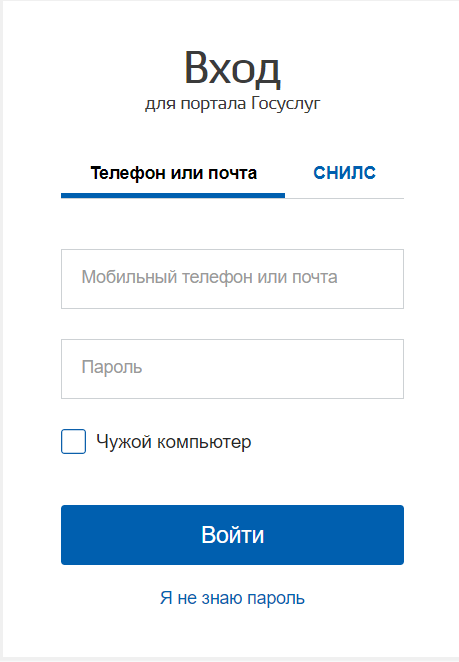 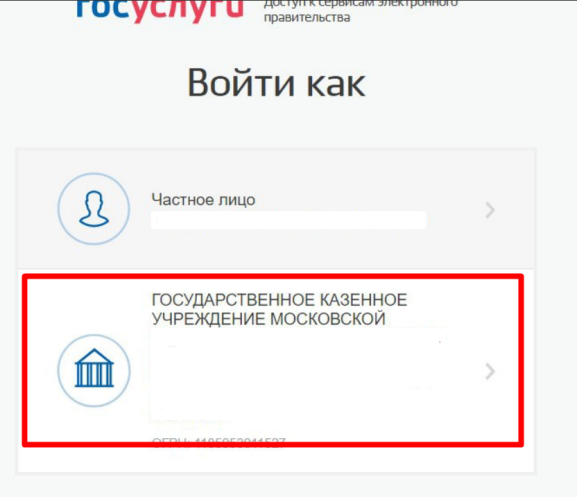 